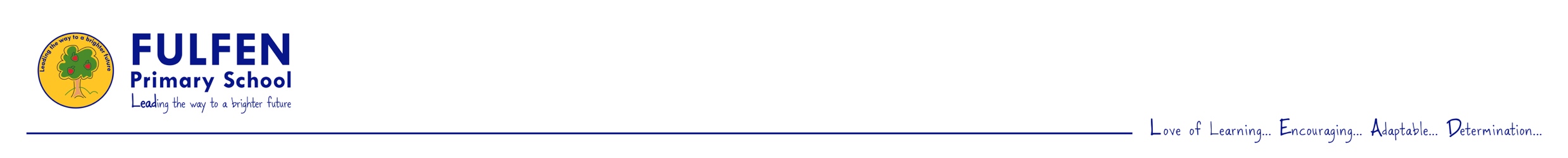 Sports Funding Impact ReportPlusSchool Swimming Data.2021-2022What is the PE and Sports Premium Funding?The government is providing funding of over £450 million per annum for academic years 2013-2022 to provide new, substantial primary school sport funding. This funding is being jointly provided by the Departments for Education, Health and Culture, Media and Sport and will see money going directly to primary school head teachers to spend on improving the quality of sport and PE for all their children.The sport funding can only be spent on sport and PE provision in schools.Purpose of fundingSchools have to spend the sport funding on improving provision of PE and sport but they will have the freedom to choose how they do this.The vision for the Primary PE and Sport Premium: ALL pupils leaving primary school physically literate and with the knowledge, skills and motivation necessary to equip them for a healthy, active lifestyle and lifelong participation in physical activity and sport.The funding has been provided to ensure impact against the following OBJECTIVE: To achieve self-sustaining improvement in the quality of PE and sport in primary schools. It is important to emphasise that the focus of spending must lead to long lasting impact against the vision that will live on well beyond the Primary PE and Sport Premium funding. 	

It is expected that schools will see an improvement against the following 5 key indicators:Key Indicator 1: the engagement of all pupils in regular physical activity - the Chief Medical Officer guidelines recommend that all children and young people aged 5 to 18 engage in at least 60 minutes of physical activity a day, of which 30 minutes should be in school.Key Indicator 2: the profile of PE and sport is raised across the school as a tool for whole-school improvement.Key Indicator 3: increased confidence, knowledge and skills of all staff in teaching PE and sport.Key Indicator 4: broader experience of a range of sports and activities offered to all pupils.Key Indicator 5: increased participation in competitive sport.The school has been receiving the funding since 2013.  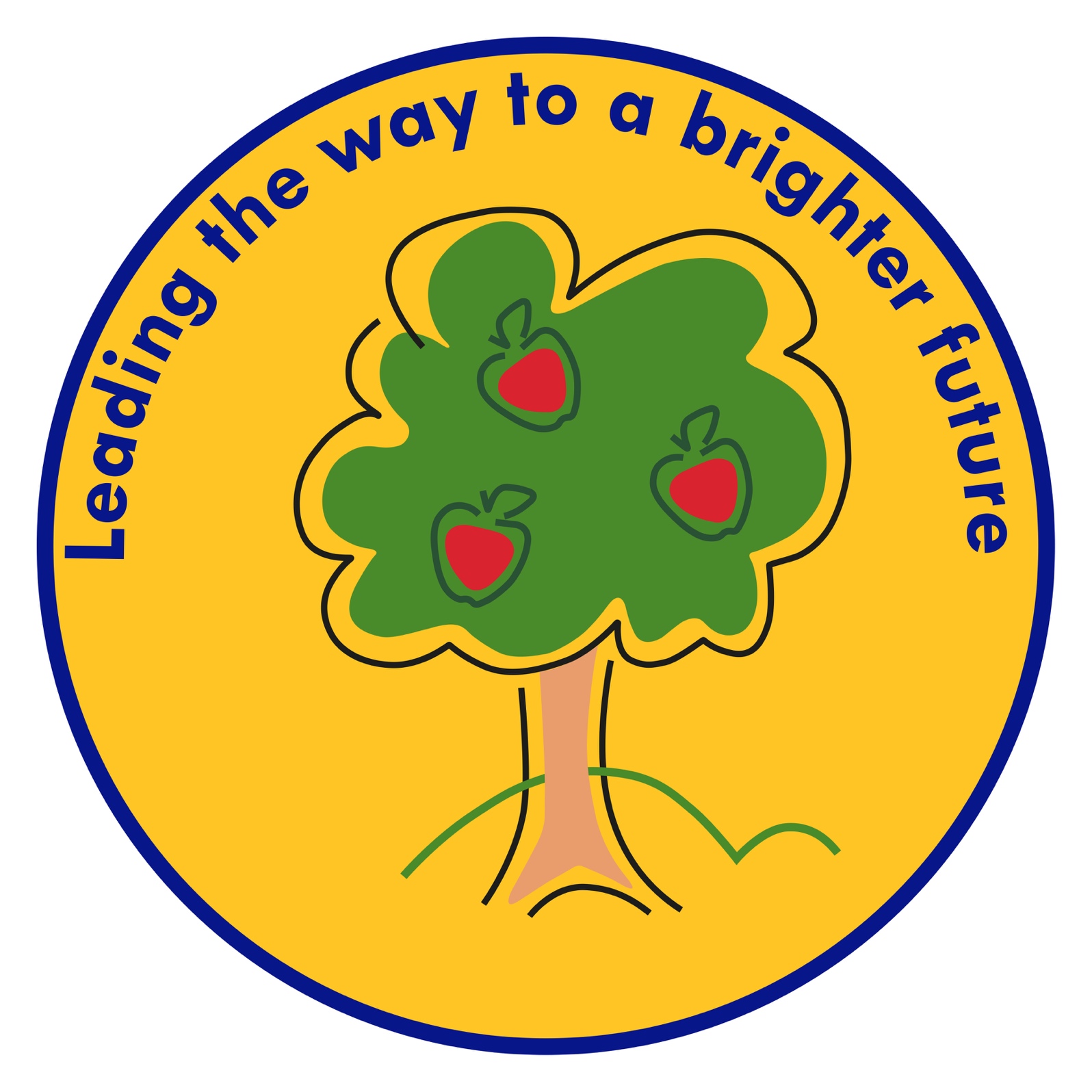 Amount of Grant Received – October 7/12 of £16000 + £10 per pupil    April £ 5/12 of £16,000 + £10 per pupilTotal funding received in 2021-22 = £19,490Swimming at Fulfen Primary SchoolKey achievements to date:Future Ideas and Development areas beyond 2022.A sustained high number of pupils have been involved in competitive situations at Level 1,2 & 3. Between 2015-2019 we earned a place in over 10 county finals per year (sadly this has not been able to take place in the last two academic years due to COVID).As a school, we have represented Staffordshire at  5 regional finals in the last four years.In 2019, some of our pupils competed at a National Final (in Girls Football)! We will aim for this again once a full competition schedule is up and running.School has now achieved the Gold School Games Mark for the first time. This shows the consistency of provision on offer within the school, the range of competitions that the children have access to and the wide range of extra-curricular activities available to all pupils. A curriculum map (along with core activities to support it) and assessments for PE are now in place across the school in line with the new PE curriculum. The new schemes will continue to be used in future years.The confidence and knowledge of staff members has been improved, giving them the confidence to deliver the curriculum across the key stage in future years. Staff have been on PE training courses to increase skill levels and confidence.Through activities planned throughout the year including enrichment days & award ceremonies, the profile of health and meeting recommended daily activity levels has been raised. Developments within lunchtimes and additional extra-curricular clubs on offer to pupils has led to increased participation, fitness levels and enjoyment for pupils. Pupil sports leaders continue to be trained up to lead and organise events in school alongside the lunchtime staff. Staff and pupil confidence and their ability to lead events and activities is sustainable and will be something the school builds upon as part of next year’s plan.Activities pupils have enjoyed and found they want to continue with, in or out of school, has led to sustainable attitude change and increased present and future participation.Staff have received training on Forest Schools and we are beginning to integrate this into the wider school community. School facilities and equipment have been improved to incorporate more opportunities for competition. For example, netball markings and netball and extra football goals.A Physical Alphabet has been added to the KS2 playground for pupils to use in order to increase physical activity. It can also be used by staff in PE Lessons.Healthy snacks continue to be promoted at Fulfen. The children are beginning to understand the benefits of healthy snacks and starting to make better choices.As a school we have run community events - for example Race for Life (parents have been included where possible). The profile of health and wellbeing has been raised, particularly amongst staff this year. Develop skills of lunchtime supervisors and playground leaders to create ‘active zones’ which will promote an active lifestyle and reduce behaviour incidents. Continue to raise awareness of emotional wellbeing for both staff and pupils.Fully embed the use of our new curriculum and provision maps as well as assessment by all teaching staff (ensure consistency). Continue to develop the CPD needs of all staff teaching the PE curriculum – gymnastics training for all staff has been booked.Further develop our provision of the swimming curriculum to ensure an increase in end of KS2 expectations. 
Further involve parents in understanding the importance of an active, healthy lifestyle via newsletters and parental involvement days. Fully integrate Forest Schools into our curriculum and train an additional member of staff. Staff who have completed the Forest Schools training and Level 5 qualification to support other members of staff and share expertise. Enrich the curriculum with alternative sporting activities and days.Area of FocusAmount spentImpactSustainabilityImprove the health and wellbeing of pupils & staffTo develop pupils’ and staffs mental health and wellbeing to enhance and develop key life skills and support staff emotionally at work.To continue to develop lunchtimes: increasing the range of activities on offer and physical activity for pupils.To continue to develop forest school area and activities to promote mental wellbeing.Key Indicator 1Key Indicator 4Key Indicator 5£194 – 1 day supply & £150 course cost - Staff Wellbeing Programme with ALS£950 – lunchtime package with ALS£5,890 (Stephen Morton lunchtime cover)£160 – signs for playground £800 – Education Mutual (health and wellbeing for staff)£250 – enrichment for parachute games with ALS.  £800 – forest school equipment£175 Forest school network meeting with ALS.Staff feel confident in using a range of resources and strategies to promote pupils physical and emotional health and well-being. Through improved lunchtimes pupils are more active and engaged. There are fewer behavioural incidents and pupils are developing their skill levels.                                   Through participation in regular outdoor learning and forest school activities pupils have developed a love of the outdoors and nature and are developing their life skills including trust, respect, teamwork and communication.        Staff and pupils will continue to use strategies for emotional health and well-being and these will be embedded into practice and have a long term impact on their ability to deal with challenging situations. Life skills developed will staff with pupils in future years and these opportunities within the curriculum will continue to be offered to pupils in suture year groups.Raise the profile and importance of PE and improve the quality of teaching and learning.To raise the profile and importance of PE within the school and school community.To discuss with staff the implications of the covid-19 situation and what this means for PE in terms of curriculum design and order of activities.To develop staff confidence in teaching PE.To update all documentation for PE health and safety in line with new guidance in safe practice book.Key Indicator 3Key Indicator 2£950 – subject leader package (partly covered by KB and SS) including subject leader 1-1 consultant led session (including cover) to look at curriculum changesPE Network meetings with ALS £150PE Conference with ALS £175.£900 - 3 day for 2 staff securing good PE teaching course+£1164 for 6 days’ worth of supply£94 Sport-safe PE inspection £1500 – swimming training and resources.PE Resources indoor & outdoor £5,387.36Storage container £3,041.The profile of health and PE is raised and staff, pupils, parents and the wider school community recognise the value it has and the role it can play in whole school improvements. Reviewed curriculum and activities in place to ensure safe practice is taking place in light of covid-19 situation and government guidance. This has impacted on the safety and wellbeing of both pupils, staff and the community.    Through the delivery of well-planned lessons and high quality teaching pupils have continued to make good progress in lessons and have develop their skills to a good level.  Pupils feedback on their enjoyment and engagement in lessons and this continues  to grow so that all pupils have positive experiences, improved self esteem,  knowledge of the importance of being active and staying healthy and a love of PE. School, PE leader, and the rest of the staff remain up to date with latest guidance and best practice in the subject through sharing ideas and this ensure the best possible impact and outcomes for pupils.School up to date with any new health and safety in PE advice and this is embedded in policy and risk assessment to ensure maximum safety for pupils.     Safe storage of new curriculum and lunchtime PE equipment.PE remains a well-managed and well led subject with PE leader being at the cutting edge of best practice and using this knowledge to ensure high quality outcomes for the school. Staff delivery and confidence to teach high quality PE remains high so that future pupils benefit from well taught lessons and the positive outcomes that come from this.Key stakeholders of the school understand and support the subject and this has become part of the whole school ethos and is something that is highly valued. Safe practice documents and guidance is fully updated and in place and is used to make sure pupils are kept and remain safe.Expanding opportunities for competition & linking with the CommunityTo improve pupils’ confidence, self-esteem, teamwork and mental health through expanding opportunities for pupils to take part in competitions and performances.To explore ways of community involvement in PE, sport and health and signposting children to continue to be active in the local area.  Key Indicator 4Key Indicator 5£950 – Stephen afterschool clubs and comps including transport.£194 – teacher release time to support School Games.Calendar of competitions clearly mapped out and fits well to current curriculum overview and extra-curricular clubs on offer for pupils             Staff offering pupils opportunities to be competitive or take part in performances at the end of the unit of work.        Parents and community involved in support PE, sport and health offer for pupils and everyone being more active together and taking part in opportunities available.100% of pupils taking form in some form of competitive situation in the school.  Pupils’ wider skills learnt though competitive situation’s and collaborating with others will stay with them. Calendar of events and opportunities will carry on in future years so others will have similar experiences and opportunities.Meeting national curriculum requirements for swimming and water safetyPlease complete all of the below:Percentage of Year 6 pupils who could swim competently, confidently and proficiently over a distance of at least 25 metres when they left primary school at the end of last academic year?73%Percentage of Year 6 pupils who could use a range of strokes effectively [for example, front crawl, backstroke and breaststroke] when they left your primary school at the end of last academic year?71%What percentage of your Year 6 pupils could perform safe self-rescue in different water-based situations when they left your primary school at the end of last academic year?73%Schools can choose to use the Primary PE and Sport Premium to provide additional provision for swimming but this must be for activity over and above the national curriculum requirements. Have you used it in this way?No – but plan to use it next year